Acacia Ridge SS Curriculum Overviews 2024 – Year 5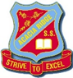 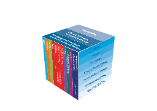 Acacia Ridge SS Curriculum Overviews 2024 – Year 5Acacia Ridge SS Curriculum Overviews 2024 – Year 5Acacia Ridge SS Curriculum Overviews 2024 – Year 5Acacia Ridge SS Curriculum Overviews 2024 – Year 5Learning AreaSemester 1Semester 1Semester 2Semester 2Learning AreaTerm 1Term 2Term 3Term 4English6hrsUnit 1: Short StoriesText Type: Humorous NarrativeLiterature: Short Stories – Morris GleitzmanAssessment: Writing and discussing a Humorous Short StoryUnit 2: Using text structures purposefullyText Type: ReportsLiterature: FictionAssessment: Students analyse a fiction text and create a report to present to an audience.Unit 3 Engaging with classic and contemporary literature Text Type: Fiction & Non-fictionLiterature: PoetryAssessment:Students create their own short story, poem or song and present to an audience.Unit 4: Using language to persuadeText Type: PersuasiveLiterature: Literary TextsAssessment: Students create a multimodal persuasive text involving a moral dilemma for a particular purpose and audience.Maths5hrsUnit 1Number and place value / Fractions and decimals:Assessment task — Fractions, decimals and integersLocation and transformation:Assessment task — Locating ordered pairs and describing transformationsData representation and interpretation:Assessment task — Interpreting and comparing data displaysUnit 2Number and place value / Patterns and algebra:Assessment task — Identifying number properties and sequencing whole numbers, fractions and decimalsUsing units of measurement (Time):Assessment task — Interpreting and using timetablesUnit 3 Number and place value / Patterns and algebra:Assessment task — Order of operations and solving problemsShape / Geometric Reasoning:Assessment task — Investigating angles and constructing prisms and pyramidsUsing units of measurement:Assessment task — Solving problems involving length, area, volume and capacityChance: Assessment task — Describing probabilities and comparing frequenciesUnit 4Fractions and decimals:Assessment task — Calculating fractions and decimalsMoney and financial mathematics:Assessment task — Calculating percentage discountsScience1hrZoe WoodUnit 1: Making ChangesStrand: Biological ScienceAssessment: Testing changes: Reversible or irreversible? Unit 3: Our Changing World Strand: Earth and Space ScienceAssessment: Explaining natural events and change Unit 2: Energy and ElectricityStrand: Physical ScienceAssessment: Analysing energy and electricity Unit 4: Life On EarthStrand: Chemical ScienceAssessment: Investigating mouldy bread HASS2hrsUnit 1: Australia Past & Present / Australians as CitizensAssessment: Investigate how Australia became a Federation; explore three levels of government and how citizenship rights have changed for different groups.Unit 1: Australia Past & Present / Australians as CitizensAssessment: Investigate how Australia became a Federation; explore three levels of government and how citizenship rights have changed for different groups.Unit 2: Connections to PlacesAssessment: To compare the places, people and cultures of Australia and Indonesia, identifying how they are connected. To explain how resources can be used to benefit individuals, the community and the environmentUnit 2: Connections to PlacesAssessment: To compare the places, people and cultures of Australia and Indonesia, identifying how they are connected. To explain how resources can be used to benefit individuals, the community and the environmentThe Arts45minsStrand: Visual ArtsUnit 2: Say it with ArtStudents explore artworks that inspire the making of a mixed media sculpture that expresses a personal view about a social issue and communicates meaning through display. Assessment: Collection of Work Strand: DramaUnit 1: Natural DisastersStudents’ devise, perform and respond to a documentary drama.Assessment: Collection of WorkStrand: Media Arts Unit 3: Music videoStudents explore the purpose of music videos and work collaboratively to create a music video. Assessment: Collection of WorkStrand: Dance Unit 3: Adventures in DanceStudents make and respond to dance by exploring ways that dance can be used to express adventure stories drawing on stimulus from movement contexts. Assessment: Collection of WorkTechnologies30minsStrand: DigitalUnit 1 – A-maze-ing Digital DesignsStudents describe digital systems and their components and explain how digital systems connect together to form a network. Students create a maze game using the skills of defining, designing, implementing using visual programming, managing and evaluatingStrand: DigitalUnit 1 – A-maze-ing Digital DesignsStudents describe digital systems and their components and explain how digital systems connect together to form a network. Students create a maze game using the skills of defining, designing, implementing using visual programming, managing and evaluatingStrand: Design   Unit 3: Design for NatureStudents design and make a product that supports wildlife to coexist with humans in the school environment.Assessment: Collection of WorkStrand: Design   Unit 3: Design for NatureStudents design and make a product that supports wildlife to coexist with humans in the school environment.Assessment: Collection of WorkMusic30minsJoanna ChuangUnit 3: Rhythmic RiotAssessment: Collection of WorkUnit 3: Rhythmic RiotAssessment: Collection of WorkSchool Based Unit: Rock the RiffAssessment: Collection of WorkSchool Based Unit: Rock the RiffAssessment: Collection of WorkHPE2hrsNo Health Unit Term 1Strand: HealthUnit 2: Let’s All Be ActiveUnit 2 Fitness FunStrand: Health Unit 4: TransitioningNo Health Unit Term 4HPE2hrsStrand: MovementUnit 3: All Codes FootballStrand: MovementUnit 2: Fitness funStrand: MovementUnit 4: Over the NetStrand: MovementJunior LifesaverLanguagesChinese 1hrJoanna ChuangMealtimeAssessment: Speaking/ ListeningMealtimeAssessment: Speaking/ ListeningLeisure LifeAssessment: Speaking, ReadingLeisure LifeAssessment: Speaking, Reading